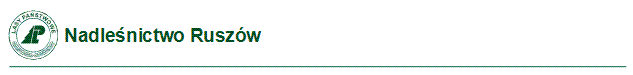 Zn. Spr.: K.270.2.156.2020			Załącznik nr  3 do zaproszenia do składnia ofertWYKAZ WYKONANYCH USŁUG …………………………………………..                                                                                                                                                (data i podpis Wykonawcy)Lp.Opis przedmiotu usługi.Wartości usług brutto Czas realizacji Podać daty od-doOdbiorca usługi 1234567891011121314151617181920212223242526272829